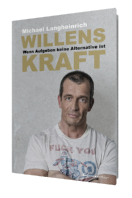 Michael LangheinrichWillenskraftWenn aufgeben keine Alternative istBusinessVillage 2016
ISBN: 978-3-86980-341-824,80 Eur[D] / 28,50 Eur[A] / 28,70 CHF UVPPressematerialien: www.businessvillage.de/presse-991 KlappentextSelbstdisziplin, Entschlossenheit und Durchhaltevermögen sind wohl die hervorstechendsten Eigenschaften von willensstarken Menschen. Scheinbar wie am Schnürchen gleiten sie zum Ziel: Sie widerstehen Verlockungen, überwinden Bequemlichkeit und verkraften selbst herbe Rückschläge.Doch wie gelingt ihnen diese unerschütterliche Willenskraft? Gerade in der heutigen Zeit, in der eine immer größere Selbstverantwortung und Selbstorganisation der Menschen verlangt wird, ist Willenskraft die entscheidende Fähigkeit, um sich zielkonsequent zu verhalten, über sich selbst hinauszuwachsen und nicht zu früh aufzugeben. Sie ist der Baustein für ein glückliches und erfolgreiches Leben.Michael Langheinrich nimmt Sie mit auf eine spannende Reise, bringt Ihnen das Konzept der Willenskraft näher und zeigt, wie Sie es in Ihren Alltag integrieren.Autorenvita Michael Langheinrich ist seit über zehn Jahren Coach, Trainer und Speaker. Er trainierte in dieser Zeit ganze Vertriebsmannschaften renommierter Unternehmen. In seinen Workshops musste er immer wieder feststellen, dass die meisten Menschen nicht am Fachlichen, sondern an fehlender Selbstregulierung und Willenskraft scheitern. Aus dieser Erkenntnis heraus setzte er sich vertieft mit diesem Thema auseinander und entdeckte, was erfolgreiche Menschen allen anderen voraus haben. Daraus entstand das Willenskraft-Prinzip.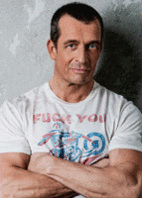 http://www.willenskraft-prinzip.de/